Протокол № 44заседания членов Совета саморегулируемой организации  «Союз дорожно- транспортных строителей «СОЮЗДОРСТРОЙ»г. Москва                                                                          27  сентября 2017 годаФорма проведения: очнаяПрисутствовали члены Совета:Кошкин Альберт Александрович – Председатель совета директоров АО «Сибмост», Хвоинский Леонид Адамович – Генеральный директор «СОЮЗДОРСТРОЙ», Андреев Алексей Владимирович – Генеральный директор ОАО «ДСК «АВТОБАН», Нечаев Александр Федорович – Председатель Совета директоров ООО «Севзапдорстрой»,  Любимов Игорь Юрьевич – Генеральный директор ООО «СК «Самори»,  Лилейкин Виктор Васильевич – Генеральный директор ЗАО «Союз-Лес», Данилин Алексей Валерьевич – Генеральный директор ООО «Бест-строй инжиниринг», Вагнер Яков Александрович – Генерального директора ООО «Стройсервис», Власов Владимир Николаевич – Генеральный директор ПАО «МОСТОТРЕСТ», Гордон Семен Лазаревич – Генеральный директор ООО «ЛАГОС», Губин Борис Анатольевич – Представитель ООО Группа компаний «ММ-Строй», Ткаченко Алексей Васильевич  - Представитель ООО «Строй Гарант».Повестка дня:Рассмотрение вопроса о присвоении уровня ответственности в соответствии со статьей 55.16 Градостроительного Кодекса Российской Федерации.Рассмотрение вопроса о перечислении денежных средств, внесенных ранее  в компенсационный фонд «СОЮЗДОРСТРОЙ».По первомуу вопросу: слово имеет генеральный директор «СОЮЗДОРСТРОЙ»  Хвоинский Л.А. – на основании заявлений и предоставленных данных, предлагаю присвоить уровни ответственности, - члену Союза: ООО «Управление развития строительных технологий»,  а так же присвоить право  осуществлять строительство, реконструкцию, капитальный ремонт объектов капитального строительства по договору строительного подряда, заключаемым с использованием конкурентных способов заключения договоров (кроме особо опасных, технически сложных и уникальных объектов капитального строительства, объектов использования атомной энергии), в отношении организации - члена Союза ООО «Управление развития строительных технологий» и ООО «Сварка Мостов» присвоить право  осуществлять строительство, реконструкцию, капитальный ремонт объектов капитального строительства по договору строительного подряда, заключаемым с использованием конкурентных способов заключения договоров в отношении особо опасных, технически сложных и уникальных объектов капитального строительства (кроме объектов использования атомной энергии).Решили: на основании заявлений и предоставленных данных, присвоить уровни, ответственности следующей организации:На основании присвоенных уровней ответственности, сформировать компенсационные фонды возмещения вреда и обеспечения договорных обязательств.Присвоить право  осуществлять строительство, реконструкцию, капитальный ремонт объектов капитального строительства по договору строительного подряда, заключаемым с использованием конкурентных способов заключения договоров (кроме особо опасных, технически сложных и уникальных объектов капитального строительства, объектов использования атомной энергии), в отношении организации - члена Союза: ООО «Управление развития строительных технологий».Присвоить право  осуществлять строительство, реконструкцию, капитальный ремонт объектов капитального строительства по договору строительного подряда, заключаемым с использованием конкурентных способов заключения договоров в отношении особо опасных, технически сложных и уникальных объектов капитального строительства (кроме объектов использования атомной энергии), в отношении организации - члена Союза: ООО «Сварка Мостов».Голосовали:За – 12 голосов, против – нет, воздержался – нетПо  второму  вопросу:  слово имеет  заместитель генерального директора «СОЮЗДОРСТРОЙ» Суханов Павел Львович. Уважаемые члены Совета! В адрес нашей организации: «СОЮЗДОРСТРОЙ» Суханов Павел Львович. Уважаемые члены Совета! В адрес нашей организации: - поступило заявление от ЗАО «Центродорстрой-826»,  о перечислении в соответствии с частью 13 статьи 3.3 Федерального закона № 191-ФЗ от 29.12.2004 г. «О введении в действие Градостроительного кодекса Российской Федерации»  денежных средств в размере   300 000 (триста тысяч) рублей, внесенных ранее в компенсационный фонд «СОЮЗДОРСТРОЙ» на расчетный счет Ассоциации «Саморегулируемая организация Строителей Подмосковья».Решили: Признать заявление ЗАО «Центродорстрой-826» обоснованным и подлежащим удовлетворению. Выплату из компенсационного фонда «СОЮЗДОРСТРОЙ» произвести согласно указанного выше заявления, в срок установленный действующим законодательством РФ.Голосовали:За – 12 голосов, против – нет, воздержался – нет.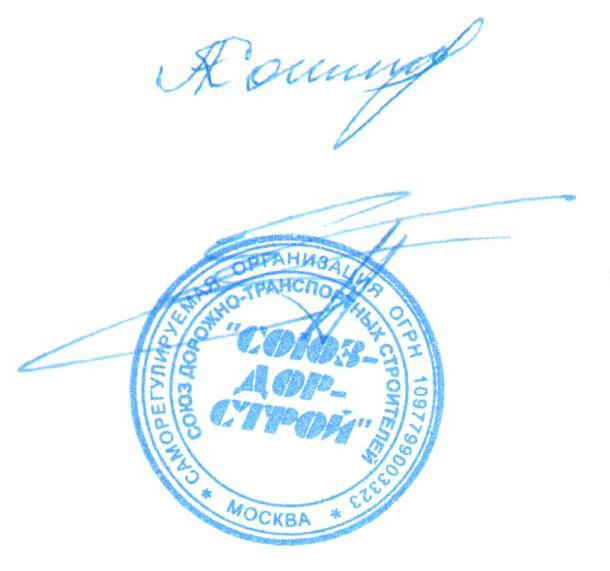 Председатель Совета                                                                   Кошкин А.А.Секретарь Совета                                                                        Суханов П.Л.п/пНаименование организацииКФ возмещения вредаКФ дог.обязательств1ООО «Управление развития строительных технологий»свыше 10 млрд руб. (5 уровень ответственности члена СРО)свыше 10 млрд руб. (5 уровень ответственности члена СРО)